WITTE BOMEN?!KLEIMASKERTJE VOOR DE PERENBOMENWaarom spuiten fruittelers hun bomen wit?Mocht je binnenkort witte fruitbomen zien staan, net of er een laagje sneeuw op ligt, dit is milieuvriendelijke bescherming van de bomen. Veel fruittelers spuiten de komende tijd namelijk een witte klei op hun perenbomen, een natuurlijk product!Dit doen fruittelers om de boom onaantrekkelijk te maken voor de perenbladvlo zodat dit plaaginsect geen eitjes gaat leggen op de fruitbomen.De perenbladvlo is een van de belangrijkste plagen van de perenteelt. De perenbladvlo kan zorgen voor bloemknoppen die niet meer uitlopen, zwarte strepen op de peren en daardoor een verminderde kwaliteit van de vruchten of helemaal geen vruchten. Witte klei is een van de vele milieuvriendelijke oplossingen van fruittelers om mooi en lekker fruit te telen!Bron:CLM (2017)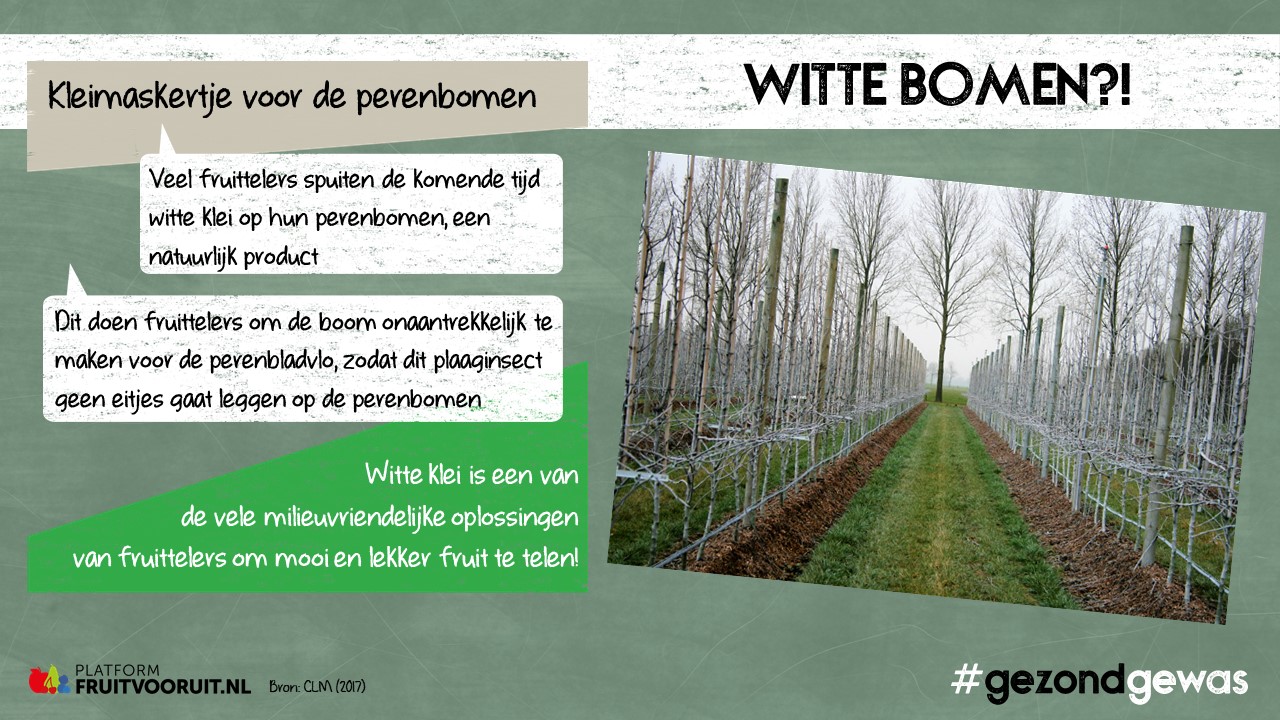 